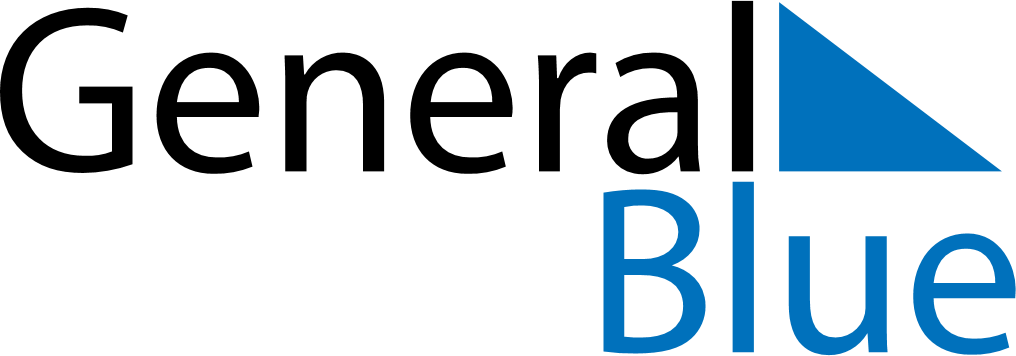 April 2029April 2029April 2029April 2029Costa RicaCosta RicaCosta RicaSundayMondayTuesdayWednesdayThursdayFridayFridaySaturday12345667Easter Sunday89101112131314Gesta Heroica de Juan Santamaría151617181920202122232425262727282930